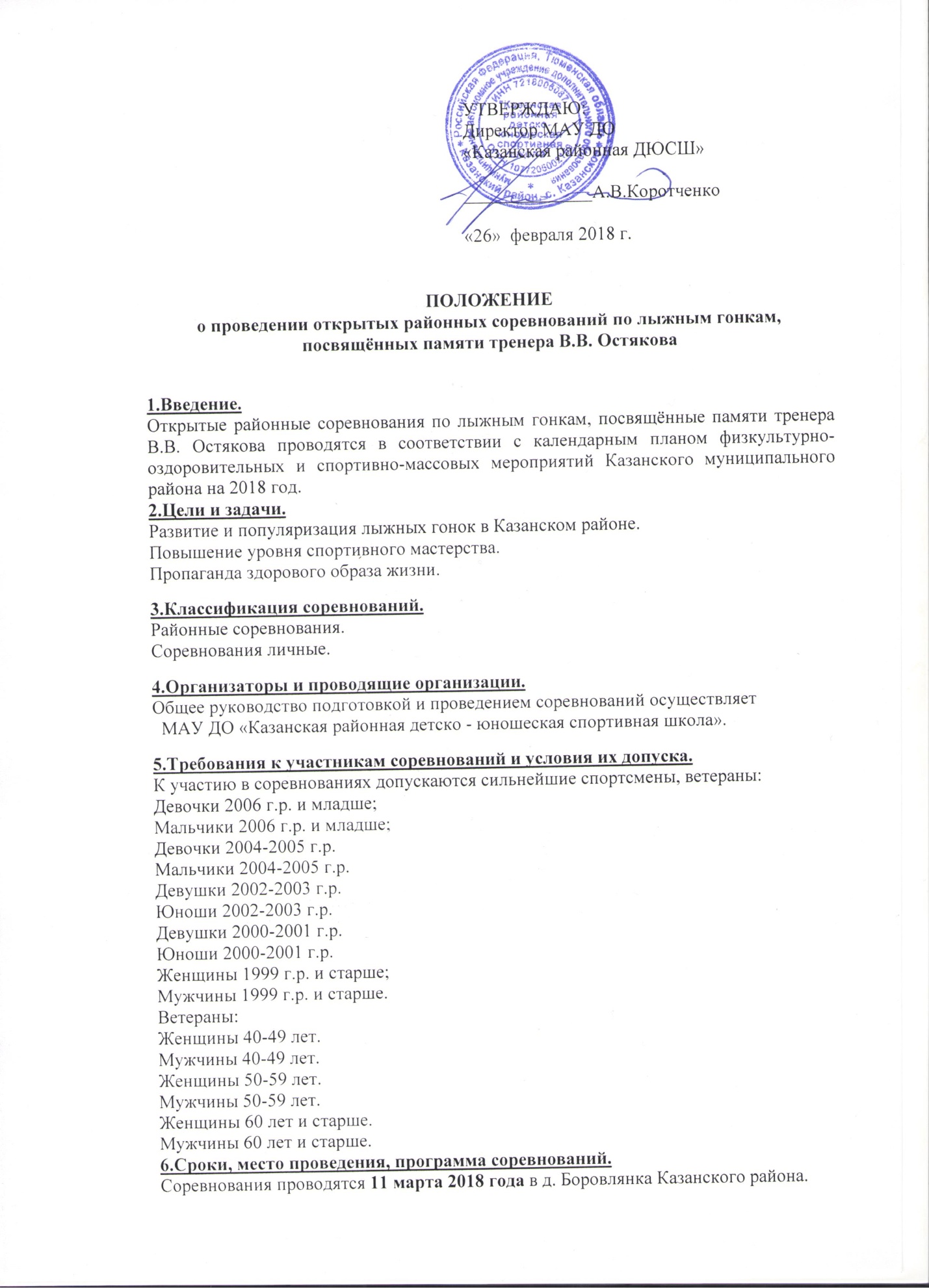 ПОЛОЖЕНИЕо проведении открытых районных соревнований по лыжным гонкам, посвящённых памяти тренера В.В. Остякова1.Введение.Открытые районные соревнования по лыжным гонкам, посвящённые памяти тренера В.В. Остякова проводятся в соответствии с календарным планом физкультурно-оздоровительных и спортивно-массовых мероприятий Казанского муниципального района на 2018 год.2.Цели и задачи.Развитие и популяризация лыжных гонок в Казанском районе.Повышение уровня спортивного мастерства.Пропаганда здорового образа жизни.3.Классификация соревнований.Районные соревнования.Соревнования личные.4.Организаторы и проводящие организации.Общее руководство подготовкой и проведением соревнований осуществляет   МАУ ДО «Казанская районная детско - юношеская спортивная школа».5.Требования к участникам соревнований и условия их допуска.К участию в соревнованиях допускаются сильнейшие спортсмены, ветераны:Девочки 2006 г.р. и младше;Мальчики 2006 г.р. и младше;Девочки 2004-2005 г.р.Мальчики 2004-2005 г.р.Девушки 2002-2003 г.р.Юноши 2002-2003 г.р.Девушки 2000-2001 г.р.Юноши 2000-2001 г.р.Женщины 1999 г.р. и старше;Мужчины 1999 г.р. и старше.Ветераны:Женщины 40-49 лет.Мужчины 40-49 лет.Женщины 50-59 лет.Мужчины 50-59 лет.Женщины 60 лет и старше.Мужчины 60 лет и старше.6.Сроки, место проведения, программа соревнований.Соревнования проводятся 11 марта 2018 года в д. Боровлянка Казанского района. 11 марта12.00 – торжественное открытие соревнований;12.15 – начало соревнований.Гонка, свободный стиль.Девочки 2006 г.р. и младше – .Мальчики 2006 г.р. и младше – 2 км.Девочки 2004-2005 г.р. – .Мальчики 2004-2005 г.р. – .Девушки 2002-2003 г.р. – 5 км.Юноши 2002-2003 г.р. – 10 км.Девушки 2000-2001 г.р. – 5 км.Юноши 2000-2001 г.р. – 10 км.Женщины 1999 г.р. и старше - 5 км.Мужчины 1999 г.р. и старше – 10 км.Ветераны:Женщины 40-49 лет. . – 5 км.Мужчины 40-49 лет. . – 10 км.Женщины 50-59 лет. – 3 км.Мужчины 50-59 лет. . – 5 км.Женщины 60 лет и старше. – .Мужчины 60 лет и старше. – 5 км.7.Условия подведения итогов.Победители и призёры определяются по лучшим результатам в каждой возрастной группе.8.Обеспечение безопасности участников и зрителей.Главный судья соревнований несет ответственность за соблюдение участниками соревнований требований техники безопасности, которые должны соответствовать правилам проведения соревнований по данному виду спорта и принимает меры по профилактике травматизма (медицинское обеспечение).9.Награждение.Участники, занявшие 1,2,3 места, награждаются грамотами и медалями.10.Условия финансирования.Расходы по подготовке и проведению соревнований (награждение, оплата судейства) несёт  МАУ ДО «Казанская районная ДЮСШ».Расходы, связанные с командированием команд на соревнования (проезд, размещение, питание) несут командирующие организации.11.Предварительные заявки на участие в соревнованиях подаются в МАУ ДО «Казанская районная ДЮСШ». по тел. факс 8 (34553)  4-11-44    E-mail: kazanka_sport@mail.ru Именные заявки заверенные мед. учреждением подаются в день приезда.    По организационным вопросам и размещению обращаться по тел.8 (34553)  4-11-44 Проколов П.В. 89504849696Данное положение является официальным вызовом на соревнования!                                                                   УТВЕРЖДАЮ:Директор МАУ ДО«Казанская районная ДЮСШ»______________А.В.Коротченко«26»  февраля 2018 г.